Top of FormBottom of FormConversation opened. 5 messages. All messages read.
Skip to content
Using Salahaddin University-Erbil Mail with screen readers11 of 10,265Review Request - RCRT160BExternalInbox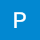 Paper Submission RCRT ConferenceJul 28, 2023, 6:30 PM (4 days ago)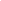 2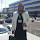 222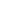 Thank you for your response. On Mon, Jul 31, 2023 at 3:50 PM juan abdulla ibrahim <juan.ibrahim@su.edu.krd> wrote:Dear Sir i have filled the form and attached it through the link you have sent me, and i have also uploaded it there .and i want to attach my evaluation here also, wishing Good luck for the researcher and for the conference staff and all of you thank youDr.Juan Al-BannaOn Sat, Jul 29, 2023 at 3:07 AM Paper Submission RCRT Conference <rcrt_submission@komar.edu.iq> wrote:Thank you for your response. On Sat, 29 Jul 2023, 1:49 am juan abdulla ibrahim, <juan.ibrahim@su.edu.krd> wrote:Yes, I accept. thank you best Regardsprofessor Dr Juan Abdullah Ibrahim Al-BannaOn Fri, Jul 28, 2023 at 6:30 PM Paper Submission RCRT Conference <rcrt_submission@komar.edu.iq> wrote:Dear Dr. ReviewerWe have received the following manuscript to be considered for publication in the
"THE 3rd INTERNATIONAL CONFERENCE ON RESEARCH CHALLENGES AND RECENT TRENDS IN APPLIED AND HUMANITARIAN SCIENCE" (RCRT2023) and kindly invite you to provide a review to evaluate its
suitability for publication:

Code: RCRT160B
Note
1) Please click on the attached file below to get the manuscript.
 
2) Kindly reply to this email if you agree to be a reviewer for this manuscript or not in 1 day.
 
3) If you accept this invitation we would appreciate receiving your comments within 7 days. If you need more time to complete the review, please let us know.4)  If you accept this invitation we would appreciate your filling out the form that we put the link to, after filling out this form we can accept your review decision and we will provide you Certificate as well.Form Link:https://forms.gle/Sg8vwyqRofGAdbmu6

5) If you do not agree to review this manuscript, we kindly ask you to decline by replying to this email so that we can continue processing this submission in 1 day.

6) We would also appreciate any suggestions for alternative expert
reviewers.

Please note that this peer-review request and the contents of the manuscript are highly confidential. You must not distribute the manuscript in part or whole to a third party, including other members of your research group, without explicit permission from us as a conference scientific chairman. You must also disclose if you have a conflict of interest with the content of the manuscript or the authors.


Thank you very much for your consideration and we look forward to hearing from you-- -- 